1	أبرز نقاط تليكوم العالمي للاتحاد 20181.1	عقد تليكوم العالمي للاتحاد 2018 في الفترة 10 إلى 13 سبتمبر في ديربان بجنوب إفريقيا تحت موضوع "الابتكار من أجل تحقيق تنمية رقمية أكثر ذكاءً". وقد جمع هذا الحدث بين ممثلي البلدان، وجهات فاعلة رائدة، وشركات صغيرة ومتوسطة من إفريقيا ومن جميع أنحاء العالم، من القطاعين العام والخاص.2.1	واستضافت الحدث حكومة جنوب إفريقيا ممثلة في وزارة خدمات الاتصالات والبريد (DTPS). ويعرب الاتحاد عن بالغ تقديره لدعم والتزام حكومة جنوب إفريقيا لدى استضافة هذا الحدث، فضلاً عن ضمان حسن سيره وتقديم محتوى مناقشة دينامي لهذا الحدث. وكانت هذه هي المرة الأولى التي تتم استضافة حدث تليكوم العالمي للاتحاد في منطقة إفريقيا وقد عمل الاتحاد بتعاون وثيق مع وزارة خدمات الاتصالات والبريد لتمكين جنوب إفريقيا من الوفاء بالتزاماتها المالية في إطار الاتفاق مع البلد المضيف.3.1	وشاركت الأطراف الفاعلة الجنوب إفريقية الرئيسية في مجال تكنولوجيا المعلومات والاتصالات بنشاط في المعرض وكذلك في المنتدى. وجلب البلد المضيف الكثير من الشركات الجنوب إفريقية الصغيرة والمتوسطة المتنوعة والمبتكرة إلى جانب المستثمرين الماليين لدعم هذه الشركات واستغل البلد المضيف أيضاً المنصة الدولية الاستراتيجية التي يوفرها الحدث لتسليط الضوء على قطاع تكنولوجيا المعلومات والاتصالات في البلاد ومركزه الإفريقي للتحول الرقمي - الذي سيدعم رواد الأعمال ويقود العمل المتعلق بالثورة الصناعية الرابعة في المنطقة - وسيكون تراثاً دائماً للحدث نفسه.4.1	وقد تشرف الاتحاد بحضور مشاركين على أرفع مستوى في الحدث من البلد المضيف بما في ذلك الرئيس ماتاميلا سيريل رامافوزا الذي افتتح الحدث وزار وحياً أيضاً الشركات المشاركة في المعرض. وإلى جانب الممثلين رفيعي المستوى من حكومة جنوب إفريقيا ومن صناعة تكنولوجيا المعلومات والاتصالات في جنوب إفريقيا، كان من بين القادة المشاركين في هذا الحدث وزراء ومنظمون ومدراء تنفيذيون وكبار مسؤولي التكنولوجيا وجهات فاعلة رئيسية في مجال تكنولوجيا المعلومات والاتصالات ورؤساء منظمات دولية وسفراء وأكاديميون وشركات صغيرة ومتوسطة.5.1	وشارك في الحدث أكثر من 94 بلداً واستفاد ممثلون عن القطاعين العام/الخاص من الكثير من الفرص للالتقاء والتواصل والمشاركة في محادثات مفيدة. ووفر الحدث أيضاً الفرصة للعارضين والرعاة والشركاء من 32 بلداً، بما في ذلك 125 جهة عارضة من الشركات الصغيرة والمتوسطة، لعرض ابتكاراتهم ولعدد 157 متحدثاً من 47 بلداً لطرح رؤاهم ووجهات نظرهم في مناقشات المنتدى.6.1	وضم المعرض أجنحة وطنية وأجنحة مواضيعية وكبار الأسماء في مجال تكنولوجيا المعلومات والاتصالات والشركات الصغيرة والمتوسطة من جميع أنحاء العالم. وكان من بين البلدان الممثلة أذربيجان وبنغلاديش وبوروندي والكاميرون والصين ومصر وغانا وكينيا وجمهورية كوريا الشعبية الديمقراطية وملاوي وموزامبيق ونيجيريا ورواندا والسنغال وجنوب إفريقيا والسودان وزمبابوي وبوتسوانا وإسواتيني ومالي والتي شاركت في تليكوم العالمي للاتحاد بأجنحة للمرة الأولى. وعرضت هذه الأجنحة صناعة تكنولوجيا المعلومات والاتصالات في بلدانها والمشاريع الوطنية الرئيسية والشركات الصغيرة والمتوسطة وفرص الاستثمار والشراكات. وتراوح العارضون والرعاة من الشركات الكبرى إلى أحدث الشركات الصغيرة والمتوسطة من جميع أنحاء العالم.7.1	المنتدى: أطلقت مناقشات في قمة المنتدى بشأن "التكنولوجيا الرقمية للمجتمع" أدارتها مؤسسة Euronews. وبحث المنتدى بعد ذلك موضوعات رئيسية مثل تحديات وفرص العصر الرقمي، بما في ذلك التطورات التكنولوجية وآثارها على تكنولوجيا الجيل الخامس وإنترنت الأشياء والذكاء الاصطناعي؛ وتوسيع نطاق التوصيلية في المناطق الرئيسية؛ والتحديات الخاصة بالطيف؛ والمدن الذكية ومحو الأمية الرقمية ودعم نمو الشركات الصغيرة والمتوسطة العاملة في مجال التكنولوجيا. وشملت أبرز معالم المنتدى موائد مستديرة وزارية وجلسات للبلد المضيف بشأن الاستثمارات الإفريقية. وبشأن زيادة فرص تكنولوجيا المعلومات والاتصالات من أجل تمكين المرأة وورشة عمل ليوم كامل بشأن "زيادة مشغلي الشبكات الافتراضية المتنقلة: الاستفادة من مشغلي الشبكات الافتراضية المتنقلة في عالم ’كل شيء موصول فيه‘"8.1	برنامج الشركات الصغيرة والمتوسطة وجوائز تليكوم العالمي للاتحاد: وفر برنامج الشركات الصغيرة والمتوسطة فرصاً ثمينة للتواصل وتنسيق الأعمال والنقاش والترويج للشركات الصغيرة والمتوسطة. ومن بين الأجزاء الرئيسية للبرنامج جوائز تليكوم العالمي للاتحاد التي تحتفي بالإبداع والابتكار في الحلول الرقمية التي تلبي الاحتياجات الاجتماعية الحقيقية وتكرم الفائزين والمرشحين النهائيين في العديد من الفئات، بما في ذلك "الشركات الصغيرة والمتوسطة العالمية" و"الشركات الكبرى". وسلمت الجوائز التذكارية والشهادات للفائزين والمرشحين النهائيين في احتفال مهيب عند اختتام الحدث. وكان مورد تكنولوجيا المعلومات والاتصالات Pulego بجنوب إفريقيا الفائزين لفئة الأعلى بجائزة التميز للشركات الصغيرة والمتوسطة العالمية.9.1	معرض للاتحاد: استفادت قطاعات تقييس وتنمية الاتصالات والاتصالات الراديوية والأمانة العامة من هذه المنصة، حيث قامت بعرض خبراتها ومعارفها طوال برنامج المنتدى. واستخدمت مكاتب الاتحاد أيضاً فرص إبراز الحضور المتاحة. ونظم قطاع تنمية الاتصالات جلسة ركزت على النظم الإيكولوجية للابتكار الرقمي والتطور الرقمي الذكي المؤاتي وتنمية المهارات في العصر الرقمي، بما في ذلك إصدار عدد من التقارير الرئيسية مثل تقرير "التمهيد لتكنولوجيات الجيل الخامس (5G): الفرص والتحديات" أو تقرير "تمكين التنمية بفضل الاتصالات المتنقلة لعام 2018". واستضاف قطاع تقييس الاتصالات عدداً من المبادرات التي تمحورت حول التكنولوجيات الناشئة والابتكار، بما في ذلك ورشة العمل المتعلقة بمشغلي الشبكات الافتراضية المتنقلة (MVNO). واستضاف برنامج "Smart ABC" مناقشات لتبادل الرؤى بشأن التقدم المحرز في مجال الذكاء الاصطناعي والخدمات المصرفية والمدن، مع إشارة خاصة إلى أهمية هذا التقدم لتحقيق الشمول الرقمي والتنمية المستدامة. كما جمع الاجتماع السنوي العاشر لكبار مسؤولي التكنولوجيا (CTO)، كبار مسؤولي التكنولوجيا لمناقشة احتياجات الصناعة وما يرتبط بها من أولويات في مجال التقييس.10.1	الحدث يخطى باستحسان كبير: كانت التعليقات الصادرة عن الحدث إيجابية للغاية، ليس فقط من حيث المقابلات والتعليقات المتلقاة أثناء الحدث في نطاق انعقاده، ولكن أيضاً من الاستقصاء الذي أجراه الاتحاد بعد الحدث حيث كان تقييم المشاركين لتجربتهم في الحدث مرتفعاً، إذ أشار الكثير منهم إلى أنه برز بشدة بين الأحداث الأخرى في مجال تكنولوجيا المعلومات والاتصالات. واتفقت نسبة تزيد عن %85 من الردود على أن الحدث اجتذب الجمهور السليم وكان منصة هامة للابتكارات في مجال تكنولوجيا المعلومات والاتصالات والتنمية الاقتصادية وتحقيق الصالح الاجتماعي.2	النتائج الماليةللحصول على معلومات، يرجى الاطلاع على الوثيقة C19/41.3	التخطيط لتليكوم العالمي للاتحاد 20191.3	سينظم تليكوم العالمي للاتحاد 2019 في بودابست في الفترة 12-9 سبتمبر. وستستضيف الحدث حكومة هنغاريا ممثلة في وزارة الشؤون الخارجية والتجارة بدعم في إعداد المحتوى من وزارة الابتكار والتكنولوجيا. وتشرف الاتحاد بالدعوة ثانية إلى بودابست حيث عقد الحدث في 2015 وشهد إدخال التركيز على الشركات الصغيرة والمتوسطة.2.3	وفي إطار الموضوع المركزي "دعونا نبتكر معاً: التوصيلية التي تهم"، سيشمل الحدث المعرض الذي يمكن الدول الأعضاء وأعضاء القطاعات والأطراف الأخرى الفاعلة في الصناعة، بما في ذلك الشركات الصغيرة والمتوسطة من عرض الخدمات والتطبيقات والحلول المبتكرة وتسليط الضوء على فرص النمو والاستثمار. وسيبحث المنتدى في أهمية وجود "توصيلية مفيدة" ومحو الأمية الرقمية والمهارات فضلاً عن شمول هؤلاء المحرومين من الحقوق الرقمية. وستتناول المناقشات أفضل السبل لضمان أن يكون المجتمع الرقمي مفيداً ومستداماً ومفتوحاً للجميع. وستدعم جوائز تليكوم العالمي للاتحاد وبرنامج الشركات الصغيرة والمتوسطة ثانية وتحتفي بالحلول المبتكرة القائمة على تكنولوجيا المعلومات والاتصالات ذات الأثر الاجتماعي حيث ينظم في اليوم الأخير من الحدث يوم الجيل التالي لتشجيع الشباب عامة ومهنيي تكنولوجيا المعلومات والاتصالات خاصة هنغاريا والمنطقة من خلال برنامج للأنشطة مصمم خصيصاً لهذا الغرض.4	مؤتمر المندوبين المفوضين لعام 2018 والمضي قدماً1.4	روجع القرار 11 في مؤتمر المندوبين المفوضين (دبي، 2018). وتناولت التعديلات الرئيسية للقرار عملية تقديم العطاءات لاستضافة الأحداث المستقبلية وتعيين مكتب استشاري للإدارة لإجراء تقييم واستعراض استراتيجيين وماليين شاملين لأحداث تليكوم الاتحاد والدور المحوري للشركات الصغيرة والمتوسطة وميسورية الأسعار للبلدان النامية.2.4	الشركات الصغيرة والمتوسطة وميسورية الأسعار: بناءً على طلبات بين الدول الأعضاء في الاتحاد، سيستمر تليكوم العالمي للاتحاد 2019 في تقديم خدمات وتنفيذ أنشطة لدعم الشركات الصغيرة والمتوسطة، بما في ذلك خيارات المشاركة على مستوى الدخول الجديد مثل المعرض الرقمي للشركات الصغيرة والمتوسطة وخفض رسوم دخول المنتدى لأقل البلدان نمواً والبلدان النامية غير الساحلية والدول الجزرية الصغيرة النامية.3.4	بالنسبة للبلدان المضيفة في المستقبل، صدرت رسالة معممة في ديسمبر 2018 تدعو الدول الأعضاء المهتمة باستضافة تليكوم العالمي للاتحاد لعام 2020 إلى تقديم مقترحاتها في موعد أقصاه 1 مايو 2019. ودعيت الدول الأعضاء أيضاً إلى اخطار الاتحاد باحتمال اهتمامها باستضافة تليكوم العالمي للاتحاد في 2021 و/أو 2022، وذلك في موعد أقصاه 31 ديسمبر 2019.4.4	وفيما يتعلق بالمكتب الاستشاري للإدارة، قام فريق العمل التابع للمجلس والمعني بالموارد المالية والبشرية في اجتماعه المنعقد في يناير 2019 باستعراض ومراجعة اختصاصات تعيين المكتب الاستشاري والموافقة عليها. ونشر في موقع السوق العالمية للأمم المتحدة طلب تقديم العروض مع تحديد موعد نهائي لتقديم العطاءات في 29 مارس 2019. وجاري حالياً تقييم العطاءات طبقاً لإجراءات الاتحاد المتعلقة بالمشتريات.___________ال‍مجلس 2019
جنيف، 20-10 يونيو 2019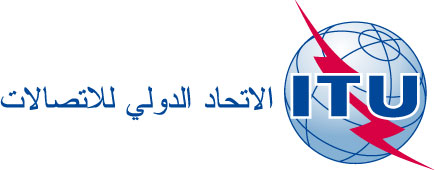 بند جدول الأعمال: PL 2.1الوثيقة C19/19-A1 أبريل 2019الأصل: بالإنكليزيةتقرير من الأمين العامتقرير من الأمين العامتقرير عن أحداث تليكوم العالمية للاتحادتقرير عن أحداث تليكوم العالمية للاتحادملخصيعرض هذا التقرير أبرز النقاط الخاصة بتليكوم العالمي للاتحاد 2018 والخطط الخاصة لعام 2019 ويفضل الإجراءات التي اتخذت نتيجة للتعديلات التي أدخلت على القرار 11 (المراجَع في دبي، 2018).الإجراء المطلوبيدعى المجلس إلى الإحاطة علماً بالتقرير._________المراجعالقرار 11 (المراجَع في دبي، 2018)؛ الوثيقةC18/19(Rev.1)